中文字练习看一看，把你知道的词圈起来。                   看词画图。字车我花天牛奶几月上人球下雨了刀笔本子叶你几岁看书乐小兔子不下雨了
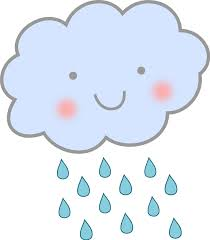 天上小兔你几岁？